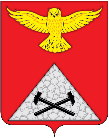                  АДМИНИСТРАЦИЯ ЮРГАМЫШСКОГО МУНИЦИПАЛЬНОГО ОКРУГА КУРГАНСКОЙ ОБЛАСТИПОСТАНОВЛЕНИЕО силах и средствах постоянной готовности звена территориальной подсистемы единой государственной системы предупреждения и ликвидации чрезвычайных ситуаций на территории Юргамышского муниципального округа Курганской областиВ соответствии с Федеральным законом от 21 декабря 1994 года N 68-ФЗ «О защите населения и территорий от чрезвычайных ситуаций природного и техногенного характера», постановлением Правительства Российской Федерации  от 30 декабря 2003 года № 794 «О единой государственной системе предупреждения и ликвидации чрезвычайных ситуаций», постановлением Правительства Российской Федерации от 08 ноября 2013 года № 1007 «О силах и средствах единой государственной системы предупреждения и ликвидации чрезвычайных ситуаций», постановлением Правительства Курганской области от 13 мая 2014 года № 188 «О силах и средствах Курганской областной подсистемы единой государственной системы предупреждения и ликвидации чрезвычайных ситуаций» Администрация Юргамышского муниципального округа Курганской области ПОСТАНОВЛЯЕТ:1. Утвердить Перечень сил и средств постоянной готовности звена территориальной подсистемы единой государственной системы предупреждения и ликвидации чрезвычайных ситуаций на территории Юргамышского муниципального округа Курганской области (далее — звено ТП РСЧС Юргамышского муниципального округа Курганской области) согласно приложению к настоящему постановлению.2. Единой дежурной диспетчерской службе Управления гражданской обороны и защите населения от чрезвычайных ситуаций Юргамышского муниципального округа Курганской области обеспечить автоматизированный учет и передачу данных о составе сил и средств звена ТП РСЧС Юргамышского муниципального округа Курганской области в центр управления в кризисных ситуациях Главного управления МЧС России по Курганской области.3. Постановление Администрации Юргамышского муниципального округа Курганской области от 16 мая 2023 г. № 247 «О силах и средствах постоянной готовности звена территориальной подсистемы единой государственной системы предупреждения и ликвидации чрезвычайных ситуаций на территории Юргамышского муниципального округа Курганской области» считать утратившим силу.4. Опубликовать настоящее постановление в информационном бюллетене «Юргамышский вестник» и разместить на официальном сайте Администрации Юргамышского муниципального округа Курганской области.5. Контроль за исполнением настоящего постановления возложить на руководителя Управления гражданской обороны и защите населения от чрезвычайных ситуаций Юргамышского муниципального округа Курганской области.Глава Юргамышского муниципального Округа Курганскойобласти                                                                               А.Ю. ЧесноковЕремеев С.В.9-25-42Переченьсил и средств постоянной готовности звена территориальной подсистемы единой государственной системы предупреждения и ликвидации чрезвычайных ситуаций на территории Юргамышского муниципального округа Курганской области1. АО «Газпром газораспределение Курган» Юргамышский РЭУ (по согласованию);2. ЛТЦ Мишкинский район (РОСТЕЛЕКОМ) (по согласованию);3. АО СУЭНКО «Юргамышский РЭС» (по согласованию);4. МУП «Новомировское домоуправление Юргамышского муниципального округа Курганской области» (по согласованию);5. ЛПДС «Юргамыш» КНУ «Транснефть – Урал» (по согласованию);6. ООО «Арабика» (по согласованию);7. ООО «Теплоресурс» (по согласованию);8. Муниципальные пожарные посты Юргамышского муниципального округа Курганской области.от « 16 » мая 2023 года № 247      р. п. ЮргамышПриложение к постановлению Администрации Юргамышского муниципального округа Курганской области от «_____» ________ 2023 года № ______«О силах и средствах постоянной готовности звена территориальной подсистемы единой государственной системы предупреждения и ликвидации чрезвычайных ситуаций на территории Юргамышского муниципального округа Курганской области»